Maaltafel van 2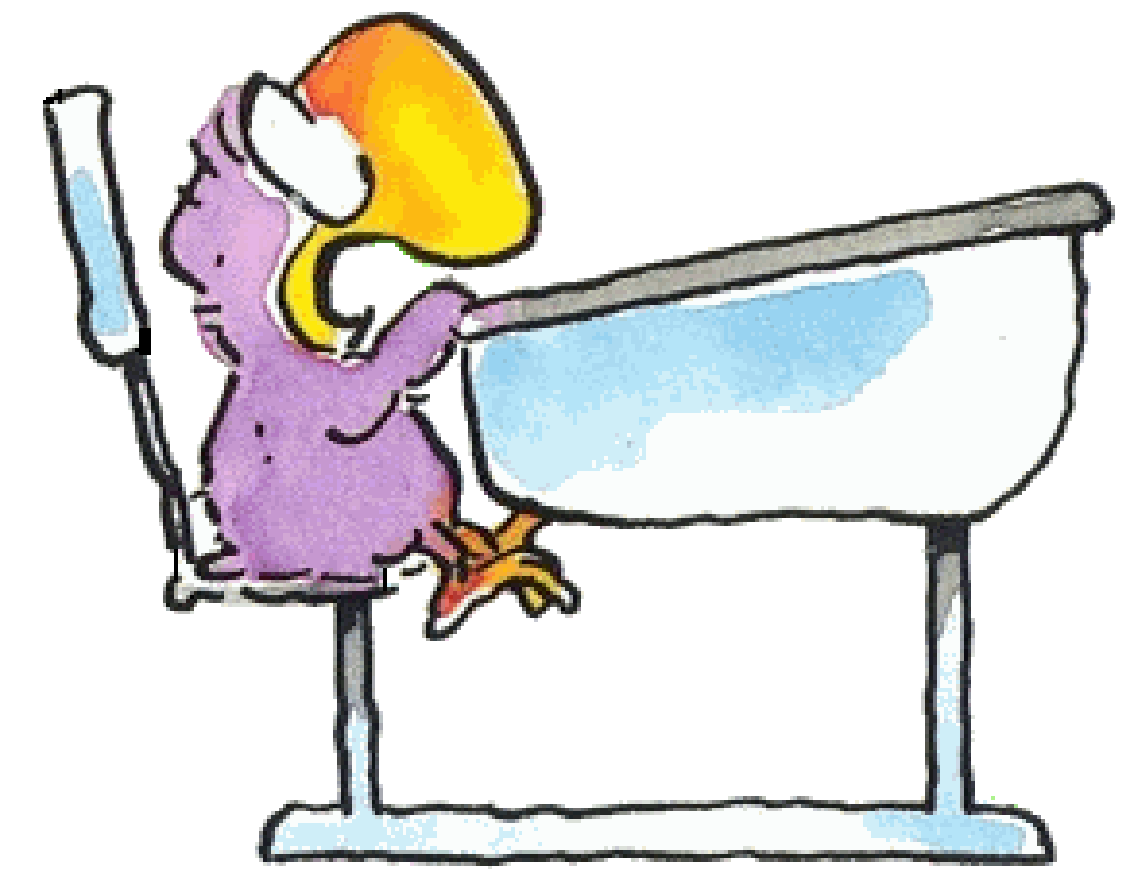 Ik maak …………………… juiste maaltafels in 1 minuut.Zin van de dag: 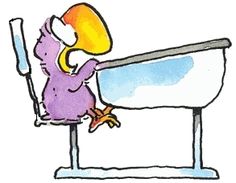 9 x 4 =10 x 4 =0 x 4 =1 x 4 = 2 x 4 =3 x 4 =6 x 4 = 7 x 4 = 8 x 4 =4 x 4 =5 x 4 =2 x 5 =4 x 4 =3 x 5 = 6 x 4 = 4 x 5 =5 x 5 =10 x 4 =8 x 10 =6 x 4 =9 x 5 =7 x 10 = 6 x 2 = 8 x 4 = 10 x 5 = 5 x 5 = 4 x 4 = 3 x 2 = 1 x 4 =  0 x 5 = 9 x 4 =  7 x 5 = 3 x 2 = 